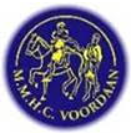 Machtiging aan MMHC Voordaan - Club van 100Betreft een doorlopende machtiging in verband met inning van de jaarlijkse bijdrage aan de club van 100 van de hockeyvereniging door:MMHC VoordaanPostbus 433720 AA BilthovenDoor ondertekening van dit formulier geeft u toestemming aan MMHC Voordaan te Groenekan om jaarlijks het bedrag van euro ………………………………….te incasseren van uw bankrekening, en geeft u toestemming aan uw bank om doorlopend dit bedrag van uw rekening af te schrijven.Als u het niet eens bent met deze afschrijving kunt u deze laten terugboeken. Neem hiervoor binnen 8 weken na afschrijving contact op met uw bank. Vraag uw bank naar de voorwaarden.Naam: …………………………………………………………Tenaamstelling rekening: ……………………………Adres: …………………………………………………………Postcode: …………………………………………………..IBAN: ………………………………………………………….Ondertekening door bankrekeninghouder:Naam: …………………………………………………………Plaats en datum: ………………………………………… Handtekening:Gelieve dit formulier na ondertekening op te sturen naar bovenstaande postbus adres, of gescand per email aan: Penningmeester@Voordaan.nl